Нормативно-правовые документы Республики Таджикистан в сфере защиты населения и территорий от чрезвычайных ситуаций природного и техногенного характера 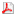 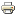 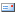 Закон Республики Таджикистан от 28 февраля 2004 года № 6 «О гражданской обороне» (в редакции Закона РТ от 05.03.2007г. № 229) Закон Республики Таджикистан от 15 июля 2004 года № 53 «О защите населения   и территорий   от  чрезвычайных  ситуаций  природного  и техногенного характера» Закон Республики  Таджикистан  от I марта 2006 года  № 83 "Об  аварийно-спасательных службах, аварийно-спасательных  формированиях  и статусе спасателей Закон Республики  Таджикистан  от 27 декабря 1993 года  № 881 «О фонде ликвидации последствий чрезвычайных ситуаций» Закон Республики  Таджикистан  от 29 декабря 2010 года № 663 «О внесении изменений в Закон Республики Таджикистан "О недрах"» Постановление Совет Министров Республики Таджикистан от 27 декабря  1993 года  № 882 «О порядке введения в действие Закона Республики Таджикистан «О фонде ликвидации последствий чрезвычайных ситуаций» Постановление Совет Министров Республики Таджикистан «О порядке планирования,  учета и использования средств фонда ликвидации последствий чрезвычайных ситуаций  в Республики Таджикистан» от 19 марта 1994 года № 126 Постановление Правительства  Республики  Таджикистан  от  10 июня 1996 года № 250 об утверждении Положение об эвакуационных органах Республики Таджикистан Постановление Правительства  Республики  Таджикистан  «Об утверждении Положения о материально-техническом  обеспечении мероприятий гражданской обороны Республики Таджикистан» от 17 октября 1996 года № 460 Постановление Правительства  Республики  Таджикистан от  18 февраля 1998 года  № 51 «Об утверждении Соглашения между Правительством Республики Таджикистан и Правительством Российской Федерации о сотрудничестве в области гражданской обороны, предупреждения и ликвидации чрезвычайных ситуаций» Постановление Правительства  Республики  Таджикистан  от  31 сентября 2000 года  № 334 «Об утверждении Положение об Эвакуационной комиссии Республики Таджикистан» Постановление Правительства  Республики  Таджикистан  от 19 апреля  2001 года № 202 «О работе служб гражданской обороны министерств и ведомств Республики Таджикистан» Постановление Правительства  Республики  Таджикистан  от 30 апреля 2002 года   №192 «О мерах  по   реализации   Закона   Республики   Таджикистан "О гражданской обороне"  (в редакции Постановления Правительства РТ от 30.03.2010г.№191) Постановление Правительства  Республики  Таджикистан  «Об утверждении Положение о Государственной  Комиссии  Правительства Республики Таджикистан по чрезвычайным ситуациям»  от 3 августа 2002 года  № 323 Постановление Правительства  Республики  Таджикистан  от 3  мая   2006 года №186 об утверждении Соглашения между правительствами государств-членов Шанхайской организации сотрудничества о взаимодействии при оказании помощи в ликвидации чрезвычайных ситуаций Постановление Правительства  Республики  Таджикистан от 3 июня 2006 года  № 229 «Об утверждении  Положения о службах гражданской обороны (в редакции Постановления Правительства РТ от 30.03.2010г. №191) Постановление Правительства  Республики  Таджикистан от 4 июля 2006 года № 303 «Об утверждении Соглашения между Правительством  Республики Таджикистан и Кабинетом Министров Украины о сотрудничестве  в области предупреждения чрезвычайных ситуаций и ликвидации их последствий» Постановление Правительства  Республики  Таджикистан от 4 июля 2006 года № 304 «Об утверждении Соглашения между Правительством Республики Таджикистан и Правительством Швейцарской Конфедерации о сотрудничестве в случае чрезвычайных ситуаций» 19.   Постановление  Правительства  Республики  Таджикистан от I августа 2006 года №367  "О  классификации  чрезвычайных  ситуаций" Постановление Правительства  Республики  Таджикистан  от 28 декабря  2006г. № 611 о  Комитете по чрезвычайным ситуациям и гражданской  обороне при Правительстве Республики Таджикистан (в редакции от 2 сентября 2010 №448) Постановление Правительства Республики  Таджикистан от 29 декабря 2006 года №778   "О  Порядке  создания  и  использования  резервов материальных  ресурсов для ликвидации чрезвычайных ситуаций природного и техногенного характера" Постановление Правительства  Республики  Таджикистан № 490 от 31 августа    2009  года  об утверждении Правил подготовки населения в сфере защиты от чрезвычайных ситуаций природного и техногенного характера Постановление Правительства  Республики  Таджикистан  от 30 июня 2007г. №335 «О порядке создания  невоенизированных  формирований  гражданской обороны в Республике Таджикистан» Постановление  Правительства  Республики  Таджикистан «Вопросы Госкомиссии по ЧС» (в редакции Постановления Правительства РТ от 3 августа 2007года №416) Постановление Правительства  Республики  Таджикистан №527 от 31 октября 2008 года «О Программе развития системы чрезвычайных ситуаций и гражданской обороны Республики Таджикистан на период 2009- 2014 годы». Постановление Правительства  Республики  Таджикистан от 30 декабря 2009 года №699  «Об утверждении Правил порядка финансирования мероприятий по ликвидации последствий  чрезвычайных ситуаций» Постановление  Правительства  Республики  Таджикистан от 3 мая 2010 года  №211 «О  порядке  осуществления   экологической   миграции  в   Республике Таджикистан» Постановление Правительства  Республики  Таджикистан от 3 декабря 2010 года №632 «О порядке и размере предоставления единовременной материальной помощи населению, пострадавшему в результате стихийных бедствий в Республике Таджикистан» Постановление Правительства  Республики  Таджикистан  от 30 марта  2010 года №164 «О Национальной Стратегии Республики Таджикистан по управления  рискам бедствий 2010-2015годы». Положение  о Совете по реагированию и координации действий компетентных органов Республики Таджикистан при чрезвычайных ситуациях и иных инцидентах, сопряженных с легким стрелковым оружием и обычными боеприпасами ( утвержден Постановлением Правительства  Республики  Таджикистан от 30 апреля 2011 года №230) Постановление Правительства  Республики  Таджикистан  от 30  августа 2011 года № 434 «Об установлении оперативного краткого номера связи «111» Комитета по чрезвычайным ситуациям и гражданской обороне при Правительстве Республики Таджикистан в качестве телефонного номера экстренной службы» Соглашение между Правительством Республики Таджикистан  и Правительством Республики Узбекистан о совместных мероприятиях и взаимодействии по вопросам  своевременного оповещения в случае прорыва Сарезского озера (г. Ташкент 30 мая 2000 года). Постановление Правительства  Республики  Таджикистан  от 1 марта  2012 года №98 «Об образовании Национальной платформы Республики Таджикистан по снижению риска стихийных бедствий». Постановление Правительства  Республики  Таджикистан  от 3 апреля 2012 года №152 «О передачи в структуру Комитета по чрезвычайным ситуациям и гражданской обороне при Правительстве Республики Таджикистан Главного управления активных воздействий  на метеорологические процессы Государственного учреждения по метеорологии Комитета по охране природы при Правительстве Республики Таджикистан». Постановление Правительства  Республики  Таджикистан  от 31 мая 2012 года №262 «Об  утверждении Порядка создания убежищ и иных объектов гражданской обороны». Постановление Правительства  Республики  Таджикистан  от 1 августа 2011 года №369 «Об утверждении положения о военизированных горноспасательных частях Комитета по чрезвычайным ситуациям и гражданской обороне при Правительстве Республики Таджикистан». Постановление Правительства  Республики  Таджикистан  от  2 ноября  2011 года №555 «Об утверждении Порядка материального обеспечения военизированных горноспасательных частей и подразделений Комитета по чрезвычайным ситуациям и гражданской обороне при Правительстве Республики Таджикистан». В 2011 году издан «Сборник нормативно-правовых актов Республики Таджикистан в сфере чрезвычайных ситуаций», отв. за выпуск к.т.н. Камалов Д.Д., к.в.н. Мансуршоева Л.С.